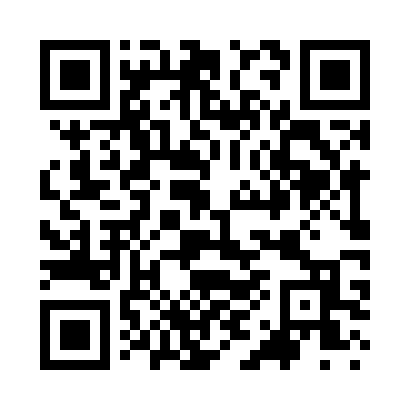 Prayer times for Adamdell, Utah, USAWed 1 May 2024 - Fri 31 May 2024High Latitude Method: Angle Based RulePrayer Calculation Method: Islamic Society of North AmericaAsar Calculation Method: ShafiPrayer times provided by https://www.salahtimes.comDateDayFajrSunriseDhuhrAsrMaghribIsha1Wed4:596:251:255:178:269:522Thu4:576:231:255:178:279:543Fri4:556:221:255:188:289:554Sat4:546:211:255:188:299:565Sun4:526:201:255:188:309:586Mon4:516:191:255:198:319:597Tue4:496:171:245:198:3210:018Wed4:476:161:245:198:3310:029Thu4:466:151:245:198:3410:0410Fri4:446:141:245:208:3510:0511Sat4:436:131:245:208:3610:0612Sun4:426:121:245:208:3710:0813Mon4:406:111:245:218:3810:0914Tue4:396:101:245:218:3910:1115Wed4:376:091:245:218:4010:1216Thu4:366:081:245:218:4110:1317Fri4:356:071:245:228:4210:1518Sat4:336:061:245:228:4310:1619Sun4:326:051:245:228:4410:1720Mon4:316:051:255:238:4510:1921Tue4:306:041:255:238:4610:2022Wed4:296:031:255:238:4710:2123Thu4:286:021:255:238:4810:2324Fri4:266:021:255:248:4810:2425Sat4:256:011:255:248:4910:2526Sun4:246:001:255:248:5010:2627Mon4:236:001:255:258:5110:2828Tue4:225:591:255:258:5210:2929Wed4:225:591:255:258:5310:3030Thu4:215:581:265:258:5310:3131Fri4:205:581:265:268:5410:32